О внесении изменений в решение Совета городского поселения «Путеец» от 27.09.2018 № 2-20/81 «Об утверждении порядка предоставления субъектам малого и среднего предпринимательства и организациям, образующим инфраструктуру поддержки субъектов малого и среднего предпринимательства, в аренду муниципального имущества, включенного в перечень муниципального имущества муниципального образования городского поселения «Путеец», свободного от прав третьих лиц (за исключением имущественных прав субъектов малого и среднего предпринимательства), предусмотренного частью 4 статьи 18 Федерального закона «О развитии малого и среднего предпринимательства в Российской Федерации»Руководствуясь статьей 18 Федерального закона от 24 июля 2007 года № 209-ФЗ «О развитии малого и среднего предпринимательства в Российской Федерации», Федеральным законом от 26.07.2006 № 135-ФЗ «О защите конкуренции», в целях имущественной поддержки субъектов малого и среднего предпринимательства, рассмотрев протест Печорской межрайонной прокуратуры от 31.01.2019 № 07-03-2019/67, экспертное заключение ГКУ Республики Коми «Государственное юридическое бюро» от 20.03.2019 № 02-04/1096/363, Совет городского поселения «Путеец» решил:1. Внести в решение Совета городского поселения «Путеец» от 27.09.2018 № 2-20/81 «Об утверждении порядка предоставления субъектам малого и среднего предпринимательства и организациям, образующим инфраструктуру поддержки субъектов малого и среднего предпринимательства, в аренду муниципального имущества, включенного в перечень муниципального имущества муниципального образования городского поселения «Путеец», свободного от прав третьих лиц (за исключением имущественных прав субъектов малого и среднего предпринимательства), предусмотренного частью 4 статьи 18 Федерального закона «О развитии малого и среднего предпринимательства в Российской Федерации» следующие изменения:1.1. В названии, пункте 1 решения, названии, пункте 1.1. Приложения к решению слова «(за исключением имущественных прав субъектов малого и среднего предпринимательства)» заменить словами «(за исключением права хозяйственного ведения, права оперативного управления, а также имущественных прав субъектов малого и среднего предпринимательства)».1.2. Дополнить пункт 1.1. Приложения к решению новым абзацем следующего содержания:«В Перечень не включаются земельные участки, предусмотренные подпунктами 1-10, 13-15, 18 и 19 пункта 8 статьи 39.11 Земельного кодекса Российской Федерации, за исключением земельных участков, предоставленных в аренду субъектам малого и среднего предпринимательства.».1.3. Дополнить пункт 2.1. Приложения к решению новым абзацем следующего содержания:«Муниципальная преференция предоставляется в порядке, установленном главой 5 Федерального закона от 26.07.2006 № 135-ФЗ «О защите конкуренции».».  1.4. Пункт 2.2. Приложения к решению изложить в новой редакции:«2.2. «Муниципальное имущество, включенное в Перечень, предоставляется в аренду субъектам МСП, отвечающим условиям отнесения к субъектам МСП, установленным статьей 4 Федерального закона «О развитии малого и среднего предпринимательства в Российской Федерации» (далее – Федеральный закон).Из числа получателей имущественной поддержки исключаются субъекты МСП, указанные в части 3 статьи 14 Федерального закона.».1.5. Пункт 2.6. Приложения к решению изложить в новой редакции:«2.6. Основаниями для отказа в предоставлении в аренду муниципального имущества, включенного в Перечень, являются:1) муниципальное имущество, включенное в Перечень, о передаче в аренду которого просит субъект МСП, находится во владении и (или) в пользовании у иного лица (за исключением права хозяйственного ведения, права оперативного управления, а также имущественных прав субъектов малого и среднего предпринимательства);2) несоответствие субъекта МСП условиям, установленным пунктом 2.2. настоящего Порядка.».1.6. Пункт 2.11. Приложения к решению изложить в новой редакции:«2.11. Субъекты МСП, занимающиеся социально значимыми видами деятельности, иными установленными муниципальной программой (подпрограммой) приоритетными видами деятельности), освобождаются от платы за пользование имуществом в течение 3 месяцев использования имущества.».1.7. Дополнить пункт 2.12. Приложения к решению новым абзацем следующего содержания:«По результатам проверки составляется акт проверки соблюдения арендатором условий договора аренды.».2. Настоящее решение вступает в силу со дня его принятия, подлежит обнародованию и размещению на официальном сайте муниципального образования городского поселения «Путеец» (http://puteec.pechoraonline).Глава городского поселения «Путеец»-председатель Совета поселения                                                                      И.И. Лобовикова СОВЕТ ГОРОДСКОГО ПОСЕЛЕНИЯ«ПУТЕЕЦ»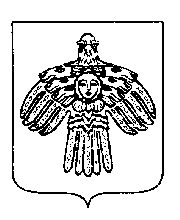 «ПУТЕЕЦ»  КАР ОВМÖДЧÖМИНСА СÖВЕТРЕШЕНИЕПОМШУÖМРЕШЕНИЕПОМШУÖМРЕШЕНИЕПОМШУÖМРЕШЕНИЕПОМШУÖМ «07» мая 2019 г.         пгт. Путеец, г. Печора,      Республика Коми                                № 2-27/104                                № 2-27/104